Акмолинская областьЗерендинский районКГУ «Малика Габдуллинская основная школа» акимата Зерендинского районаИнтегрированный урок по математике «Образование многозначных чисел. Натуральный ряд чисел.Состав многозначных чисел. Последовательности»4 «Б» классКлассный руководитель: Дюсембина Алия Есымгалиевна2020-2021 учебный годМатематика.Краткосрочный план урока № 3.Предмет: МатематикаУрок: 3Предмет: МатематикаУрок: 3Школа: Основная средняя школа села Малика ГабдуллинаШкола: Основная средняя школа села Малика ГабдуллинаШкола: Основная средняя школа села Малика ГабдуллинаШкола: Основная средняя школа села Малика ГабдуллинаШкола: Основная средняя школа села Малика ГабдуллинаДата: 07.09.2021Дата: 07.09.2021ФИО учителя: Дюсембина Алия ЕсымгалиевнаФИО учителя: Дюсембина Алия ЕсымгалиевнаФИО учителя: Дюсембина Алия ЕсымгалиевнаФИО учителя: Дюсембина Алия ЕсымгалиевнаФИО учителя: Дюсембина Алия ЕсымгалиевнаКласс: 4Класс: 4Количество присутствующих: Количество присутствующих:  Количество    отсутствующих:              Количество    отсутствующих:              Количество    отсутствующих:             Раздел (сквозная тема):Раздел (сквозная тема):Раздел 1А – Нумерация многозначных чисел и действия с ними.Моя Родина –Казахстан!Раздел 1А – Нумерация многозначных чисел и действия с ними.Моя Родина –Казахстан!Раздел 1А – Нумерация многозначных чисел и действия с ними.Моя Родина –Казахстан!Раздел 1А – Нумерация многозначных чисел и действия с ними.Моя Родина –Казахстан!Раздел 1А – Нумерация многозначных чисел и действия с ними.Моя Родина –Казахстан!Тема урока:Тема урока:Образование многозначных чисел. Натуральный ряд чисел.Состав многозначных чисел. Последовательности.Образование многозначных чисел. Натуральный ряд чисел.Состав многозначных чисел. Последовательности.Образование многозначных чисел. Натуральный ряд чисел.Состав многозначных чисел. Последовательности.Образование многозначных чисел. Натуральный ряд чисел.Состав многозначных чисел. Последовательности.Образование многозначных чисел. Натуральный ряд чисел.Состав многозначных чисел. Последовательности.Цели обучения в соответствии с учебной программой:Цели обучения в соответствии с учебной программой:4.1.1.1 - понимать образование многозначных чисел; определять место числа в пределах 1000 000 в натуральном ряду чисел; 4.1.1.2 - читать, записывать и сравнивать многозначные числа, округлять числа до заданного разряда; 4.1.1.3 - определять разрядный и классовый состав многозначных чисел и общее количество разрядных единиц, раскладывать на сумму разрядных слагаемых; 4.4.3.1 ** - определять закономерность в последовательности чисел до 1 000 0004.1.1.1 - понимать образование многозначных чисел; определять место числа в пределах 1000 000 в натуральном ряду чисел; 4.1.1.2 - читать, записывать и сравнивать многозначные числа, округлять числа до заданного разряда; 4.1.1.3 - определять разрядный и классовый состав многозначных чисел и общее количество разрядных единиц, раскладывать на сумму разрядных слагаемых; 4.4.3.1 ** - определять закономерность в последовательности чисел до 1 000 0004.1.1.1 - понимать образование многозначных чисел; определять место числа в пределах 1000 000 в натуральном ряду чисел; 4.1.1.2 - читать, записывать и сравнивать многозначные числа, округлять числа до заданного разряда; 4.1.1.3 - определять разрядный и классовый состав многозначных чисел и общее количество разрядных единиц, раскладывать на сумму разрядных слагаемых; 4.4.3.1 ** - определять закономерность в последовательности чисел до 1 000 0004.1.1.1 - понимать образование многозначных чисел; определять место числа в пределах 1000 000 в натуральном ряду чисел; 4.1.1.2 - читать, записывать и сравнивать многозначные числа, округлять числа до заданного разряда; 4.1.1.3 - определять разрядный и классовый состав многозначных чисел и общее количество разрядных единиц, раскладывать на сумму разрядных слагаемых; 4.4.3.1 ** - определять закономерность в последовательности чисел до 1 000 0004.1.1.1 - понимать образование многозначных чисел; определять место числа в пределах 1000 000 в натуральном ряду чисел; 4.1.1.2 - читать, записывать и сравнивать многозначные числа, округлять числа до заданного разряда; 4.1.1.3 - определять разрядный и классовый состав многозначных чисел и общее количество разрядных единиц, раскладывать на сумму разрядных слагаемых; 4.4.3.1 ** - определять закономерность в последовательности чисел до 1 000 000ОЧЦОЧЦНенасилиевыявить представления детей о том, что такое дружба и каким должен быть настоящий друг;формирование такие качества, как умение дружить, беречь дружбу через общечеловеческую ценность НенасилиеНенасилиевыявить представления детей о том, что такое дружба и каким должен быть настоящий друг;формирование такие качества, как умение дружить, беречь дружбу через общечеловеческую ценность НенасилиеНенасилиевыявить представления детей о том, что такое дружба и каким должен быть настоящий друг;формирование такие качества, как умение дружить, беречь дружбу через общечеловеческую ценность НенасилиеНенасилиевыявить представления детей о том, что такое дружба и каким должен быть настоящий друг;формирование такие качества, как умение дружить, беречь дружбу через общечеловеческую ценность НенасилиеНенасилиевыявить представления детей о том, что такое дружба и каким должен быть настоящий друг;формирование такие качества, как умение дружить, беречь дружбу через общечеловеческую ценность НенасилиеЦели урока:Цели урока:Познакомить учащихся с составом многозначных чисел.Познакомить учащихся с составом многозначных чисел.Познакомить учащихся с составом многозначных чисел.Познакомить учащихся с составом многозначных чисел.Познакомить учащихся с составом многозначных чисел.Ход урока:Ход урока:Ход урока:Ход урока:Ход урока:Ход урока:Ход урока:Этап урока/ ВремяДействия педагогаДействия педагогаДействия ученикаДействия ученикаОцениваниеРесурсы1.Начало урока. 0-5 минСоздание положительного эмоционального настроя:Долгожданный дан звонок. Начинается урок.Давайте, друзья, улыбнемся друг другу,Улыбки подарим гостям.У вас все готово? Тогда за работу.Удачи желаю всем нам!А удача нам сегодня очень нужна, потому что мы….. (Например: «Отправляемся в путешествие по сказке» или «Будем заниматься очень важным делом».....).Создание положительного эмоционального настроя:Долгожданный дан звонок. Начинается урок.Давайте, друзья, улыбнемся друг другу,Улыбки подарим гостям.У вас все готово? Тогда за работу.Удачи желаю всем нам!А удача нам сегодня очень нужна, потому что мы….. (Например: «Отправляемся в путешествие по сказке» или «Будем заниматься очень важным делом».....).Приветствуют учителя. Организуют свое рабочее место, проверяют наличие индивидуальных учебных принадлежностейПриветствуют учителя. Организуют свое рабочее место, проверяют наличие индивидуальных учебных принадлежностейФООценивание эмоционального состояния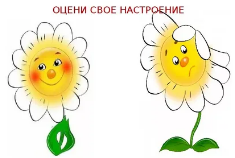 Эмоц. настрой2. Середина урока. 5 – 35 мин1.Актуализация жизненного опыта.  (К) Математический диктант:1. Запиши сумму и разность чисел 55 и 20.2. Число 69 уменьшите на сумму чисел 15 и 3.3. Число 78 уменьшите на разность чисел 27 и 7.4. Число 45 увеличьте на сумму чисел 7и7.5. Число 60 увеличьте на разность чисел 16 и 8.6. На сколько 48 больше, чем 8?7. На сколько 23 меньше, чем 34?8. Белочка нашла на ветке 12 орехов. В дупло она перенесла только 8 орехов, а остальные потеряла. Сколько орехов потеряла белочка?9. В корзине было 15 жёлтых груш и несколько зелёных, а всего 20 груш. Сколько зелёных груш было в корзине?10. Из двузначного числа вычли однозначное и получили единицу. Какие это числа? Далее при ответе на листах с ответами прикоеплены качества-Честность-Ответственность-Исполнительность-Внимательность-Любознательноть-Нужно ли это качестсво сегодня уроке?Зачем? Как оно может помочь? 2. Вводное задание на подготовку к изучению нового.(И)  В таблице записаны многозначные числа. Как их прочитать? Произносят ли название класса единиц?  Произносят ли название класса тысяч? Прочитай.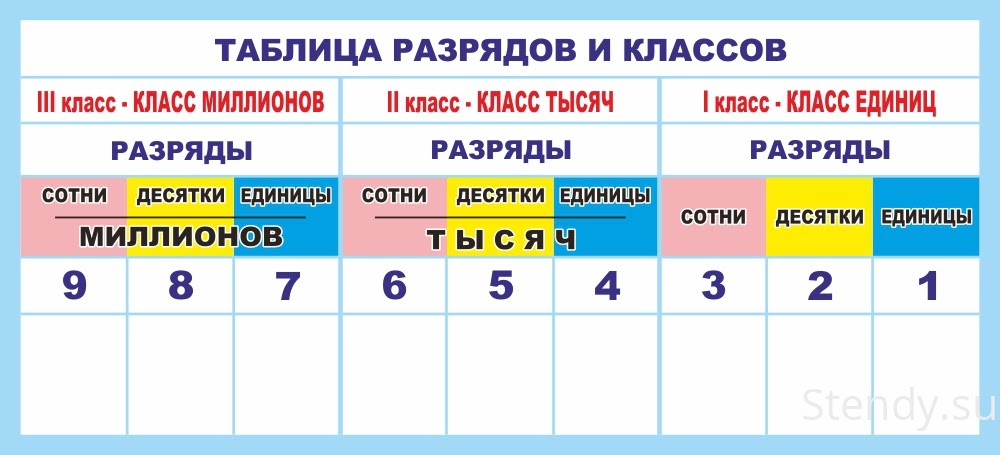 3.Постановка цели (проблемная ситуация). Вводное задание на подготовку к изучению нового.(К) Прочитай и сравни числа.5 980 * 9000               489 000 * 213 478125 * 55 352               650 000 * 65 00033 000 * 100 055        999 999 * 1 000 0004.Работа по теме урока. Открытие нового.Групповая работа. (Г) Расположи числа от наименьшего к наибольшему.100 011         101 110              110 100                                                       101 001(К) Физминутка.«Овощи»Ослик ходит, выбирает,Что сначала съесть не знает. (Обвести глазами круг.)Наверху созрела слива,А внизу растет крапива,Слева – свекла, справа – брюква,Слева – тыква, справа – клюква,Снизу – свежая трава,Сверху – сочная ботва.Выбрать ничего не смогИ без сил на землю слег. (Зажмурить  глаза, потом поморгать 10 раз)5.Первичное закрепление с проговариванием.(И) Математика в жизни. Вычисли рационально.Турист из другой страны захотел записать числа. Но сделал много ошибок, потому что записывал их так, как слышал Ему назвали пятьсот пять, а он записал 5005. Вместо пятьсот пятьдесят он записал 50050. И вместо пять тысяч пятьдесят он записал 500050.а) Запиши числа, которые называли туристу правильно.б)	Прочитай числа, которые записал турист.6.(К) Как записать многозначное число в виде суммы разрядных слагаемых? Запиши числа на карточках в виде суммы разрядных   слагаемых. Рассмотри пример.Пример: 71 362 = 70 000+ 1000 +300+60+2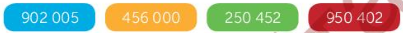 (П)  Прочитай текст. Выпиши числа. Запиши суммы разрядных слагаемых.На севере и западе республика имеет общие границы с Россией — 7 591 км (самая длинная непрерывная сухопутная граница в мире), на востоке с Китаем — 1 782 км,  на юге с Кыргызстаном — 1241 км, Узбекистаном —2 354 км и Туркменистаном — 426 км. Какова общая протяженность сухопутных границ?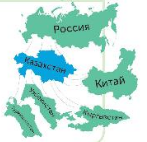 Стр.73 №1Как можно разместить на скамейке Наргиз (Н), Тамилу (Т), Марата (М) и Серика (С), чтобы мальчики (м) и девочки (д) чередовались?Используя обозначения, запиши все возможные варианты- Как бы вы поступили, если на скамейке оказалось бы только 2 места?- Какое правило нужно соблюдать находясь в общественном транспорте, например в автобусе?- Какими качествами должен обладать такой человек?(К) Пальчиковая гимнастика.Знакомство с пальчикамиДружно пальцы встали в ряд(покажите ладони)Десять крепеньких ребят(сожмите пальцы в кулак)Эти два – всему указка(покажите указательные пальцы)Все покажут без подсказки.Пальцы – два середнячка(продемонстрируйте средние пальцы)Два здоровых бодрячка.Ну, а эти безымянны(покажите безымянные пальцы)Молчуны, всегда упрямы.Два мизинца-коротышки(вытяните мизинцы)Непоседы и плутишки.Пальцы главные средь них(покажите большие пальцы)Два больших и удалых(остальные пальцы сожмите в кулак)(И) Самостоятельная работа.Реши задачу с помощью уравнения.В начальной школе одной городской школы обучаются 260 учеников, в средней - 340, остальные - в старшей. Сколько учеников в старшей школе, если всего в ней обучаются 980(К) Творческая работа А.Узнай, сколько учащихся в твоей школе. Попробуй придумать похожую задачу.(И) Исследуй.Света и Айна весят вместе 40 кг. Айра и Вова – 50кг. Вова и Серик – 90 кг. Серик и Арман – 100 кг. Арман и Света – 60кг. Сколько весит Света?1.Актуализация жизненного опыта.  (К) Математический диктант:1. Запиши сумму и разность чисел 55 и 20.2. Число 69 уменьшите на сумму чисел 15 и 3.3. Число 78 уменьшите на разность чисел 27 и 7.4. Число 45 увеличьте на сумму чисел 7и7.5. Число 60 увеличьте на разность чисел 16 и 8.6. На сколько 48 больше, чем 8?7. На сколько 23 меньше, чем 34?8. Белочка нашла на ветке 12 орехов. В дупло она перенесла только 8 орехов, а остальные потеряла. Сколько орехов потеряла белочка?9. В корзине было 15 жёлтых груш и несколько зелёных, а всего 20 груш. Сколько зелёных груш было в корзине?10. Из двузначного числа вычли однозначное и получили единицу. Какие это числа? Далее при ответе на листах с ответами прикоеплены качества-Честность-Ответственность-Исполнительность-Внимательность-Любознательноть-Нужно ли это качестсво сегодня уроке?Зачем? Как оно может помочь? 2. Вводное задание на подготовку к изучению нового.(И)  В таблице записаны многозначные числа. Как их прочитать? Произносят ли название класса единиц?  Произносят ли название класса тысяч? Прочитай.3.Постановка цели (проблемная ситуация). Вводное задание на подготовку к изучению нового.(К) Прочитай и сравни числа.5 980 * 9000               489 000 * 213 478125 * 55 352               650 000 * 65 00033 000 * 100 055        999 999 * 1 000 0004.Работа по теме урока. Открытие нового.Групповая работа. (Г) Расположи числа от наименьшего к наибольшему.100 011         101 110              110 100                                                       101 001(К) Физминутка.«Овощи»Ослик ходит, выбирает,Что сначала съесть не знает. (Обвести глазами круг.)Наверху созрела слива,А внизу растет крапива,Слева – свекла, справа – брюква,Слева – тыква, справа – клюква,Снизу – свежая трава,Сверху – сочная ботва.Выбрать ничего не смогИ без сил на землю слег. (Зажмурить  глаза, потом поморгать 10 раз)5.Первичное закрепление с проговариванием.(И) Математика в жизни. Вычисли рационально.Турист из другой страны захотел записать числа. Но сделал много ошибок, потому что записывал их так, как слышал Ему назвали пятьсот пять, а он записал 5005. Вместо пятьсот пятьдесят он записал 50050. И вместо пять тысяч пятьдесят он записал 500050.а) Запиши числа, которые называли туристу правильно.б)	Прочитай числа, которые записал турист.6.(К) Как записать многозначное число в виде суммы разрядных слагаемых? Запиши числа на карточках в виде суммы разрядных   слагаемых. Рассмотри пример.Пример: 71 362 = 70 000+ 1000 +300+60+2(П)  Прочитай текст. Выпиши числа. Запиши суммы разрядных слагаемых.На севере и западе республика имеет общие границы с Россией — 7 591 км (самая длинная непрерывная сухопутная граница в мире), на востоке с Китаем — 1 782 км,  на юге с Кыргызстаном — 1241 км, Узбекистаном —2 354 км и Туркменистаном — 426 км. Какова общая протяженность сухопутных границ?Стр.73 №1Как можно разместить на скамейке Наргиз (Н), Тамилу (Т), Марата (М) и Серика (С), чтобы мальчики (м) и девочки (д) чередовались?Используя обозначения, запиши все возможные варианты- Как бы вы поступили, если на скамейке оказалось бы только 2 места?- Какое правило нужно соблюдать находясь в общественном транспорте, например в автобусе?- Какими качествами должен обладать такой человек?(К) Пальчиковая гимнастика.Знакомство с пальчикамиДружно пальцы встали в ряд(покажите ладони)Десять крепеньких ребят(сожмите пальцы в кулак)Эти два – всему указка(покажите указательные пальцы)Все покажут без подсказки.Пальцы – два середнячка(продемонстрируйте средние пальцы)Два здоровых бодрячка.Ну, а эти безымянны(покажите безымянные пальцы)Молчуны, всегда упрямы.Два мизинца-коротышки(вытяните мизинцы)Непоседы и плутишки.Пальцы главные средь них(покажите большие пальцы)Два больших и удалых(остальные пальцы сожмите в кулак)(И) Самостоятельная работа.Реши задачу с помощью уравнения.В начальной школе одной городской школы обучаются 260 учеников, в средней - 340, остальные - в старшей. Сколько учеников в старшей школе, если всего в ней обучаются 980(К) Творческая работа А.Узнай, сколько учащихся в твоей школе. Попробуй придумать похожую задачу.(И) Исследуй.Света и Айна весят вместе 40 кг. Айра и Вова – 50кг. Вова и Серик – 90 кг. Серик и Арман – 100 кг. Арман и Света – 60кг. Сколько весит Света?Выполняют математический диктант под руководством учителя.Учащиеся слушают учителя, отвечают на вопросыФормулируют тему урока, определяют цель урокаРаботают в коллективе, группах, парах , выполняют задания под руководством учителя.Повторяют движения за учителемУчащиеся выполняют задания под руководством учителя. Отвечают на поставленные вопросы.Работают в парах, группах, выполняют проверкуПовторяют движения за учителемРаботают самостоятельно, выполняют проверкуВыполняют математический диктант под руководством учителя.Учащиеся слушают учителя, отвечают на вопросыФормулируют тему урока, определяют цель урокаРаботают в коллективе, группах, парах , выполняют задания под руководством учителя.Повторяют движения за учителемУчащиеся выполняют задания под руководством учителя. Отвечают на поставленные вопросы.Работают в парах, группах, выполняют проверкуПовторяют движения за учителемРаботают самостоятельно, выполняют проверкуФОФОФОФОФОФОУчебникТетрадьУчебникУчебникДоп. литератураМузыкаКарточкиМуз. СопровождениеРабочая тетрадьКарточкиМуз. сопровождениеУчебник3. Конец урока. 35-40 мин7.Итог урока. -Какую цель мы поставили на сегодняшнем уроке?Что помогло достичь нам цели урока?Какие качесва вы прявили?-  Какие затруднения были у вас на уроке?-  Что нужно сделать чтобы эти затруднения не повторялись?Рефлексия.Предлагает  оценить  свою  работу  при  помощи  линейки успеха.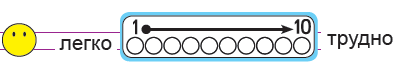 7.Итог урока. -Какую цель мы поставили на сегодняшнем уроке?Что помогло достичь нам цели урока?Какие качесва вы прявили?-  Какие затруднения были у вас на уроке?-  Что нужно сделать чтобы эти затруднения не повторялись?Рефлексия.Предлагает  оценить  свою  работу  при  помощи  линейки успеха.Отвечают на вопросы учителя, оценивают сою деятельность на урокеОтвечают на вопросы учителя, оценивают сою деятельность на урокеФОКартинки к рефлексии.